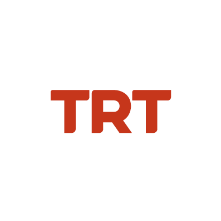 Basın Bülteni		                                                                                             	27.07.202279. Venedik Film Festivali’ndeTRT Filmleri Yarışacakİtalya’da bu yıl 31 Ağustos - 10 Eylül tarihleri arasında 79’uncusu düzenlenecek olan Venedik Film Festivali’nde, TRT yapımı kısa film “Rutubet” ve TRT ödüllü “Victim” filmleri yarışacak.Dünyanın en eski film festivali olan Venedik Film Festivali’nin resmi seçkisinde yer alacak filmler açıklandı. TRT yapımı kısa film “Rutubet” ve TRT ödüllü “Victim” filmleri dünya prömiyerlerini 79. Venedik Film Festivali’nde yapacak. Festival, 31 Ağustos - 10 Eylül tarihleri arasında İtalya’nın Venedik şehrinde düzenlenecek.12 Punto ödüllü kısa film “Rutubet” Venedik’te12 Punto 2021’de “TRT Kısa Film Yapım Ödülü”nü kazanan “Rutubet”, 79. Venedik Film Festivali’nin Orizzonti bölümünün kısa film yarışmasına seçilen 12 kısa filmden biri oldu. Turan Haste’nin yönettiği, M. Furkan Daşbilek’in senaristliğini ve yapımcılığını üstlendiği TRT yapımı “Rutubet”, 23 yıl sonra Venedik Film Festivali’ne Türkiye’den seçilen ilk kısa film olma özelliğini taşıyor. Filmin başrolünde başarılı oyuncu Mücahit Koçak yer alıyor. Kötülüğün üstüne bir sis gibi çöktüğü bir köyde geçen film, Anadolu’da zorunlu görevini yapan öğretmen İshak’ı odağına alıyor ve kayıp bir kız öğrencinin peşinde suçluluk ve masumiyet kavramlarını kurcalarken, insanın kötülükle mücadelesinin şekillerini ve sonuçlarını sorguluyor. TRT ödüllü “Victim”, Orizzonti bölümünde yarışacak2021’de gerçekleştirilen Karlovy Vary Film Festivali’nde kurgu aşamasındaki projelerin yarıştığı “Work in Progress” bölümünde “TRT Ödülü” kazanan “Victim” (Kurban), 79. Venedik Film Festivali’nin Orizzonti bölümünde yarışacak. Slovakya – Çekya - Almanya ortak yapımı bir ilk film olan TRT ödüllü filmin yönetmenliğini Michal Blaško, yapımcılığını ise Jakub Viktorín ve Pavla Janoušková Kubečková üstleniyor.Anne - oğul ve birey - toplum ilişkilerini etik sorular üzerinden tartışan “Victim”, yönetmenin ilk uzun metraj filmi. Ukraynalı Irina’nın, oğlu Igor ile birlikte Çekya’da küçük bir kasabadaki yaşamına odaklanan filmde, Igor’un bir saldırıya uğraması ve ölümden dönmesiyle birlikte Irina’nın oğluna yapılan bu saldırı için adalet aramak üzere kamuoyunda farkındalık oluşturmaya çalışmasını konu alıyor.